LOGOKOSTKAADÉLA RAPUTOVÁ, UČO: 523040Funkce kostky:Logopedická pomůcka: žák hodí kostkou a řekne, co vidí na obrázku. Dále může logoped obrázky rozvíjet (např. Kde rostou houby? V jakém ročním období pouštíme draka? Jakou barvu má kytka? ..)Procvičení slovní zásoby: žák hodí kostkou a na písmeno (obrázek), které mu padne, musí vymyslet co nejvíc podstatných slov, sloves, přídavných slov a podobně.Podle šablony jsem si vytiskla obrys kostky (6x6 cm), vystřihla, nakreslila různé obrázky s písmeny, na které slova začínají. Obtáhla jsem je fixem a vymalovala. Poté jsem kostku slepila a máme hotovo.  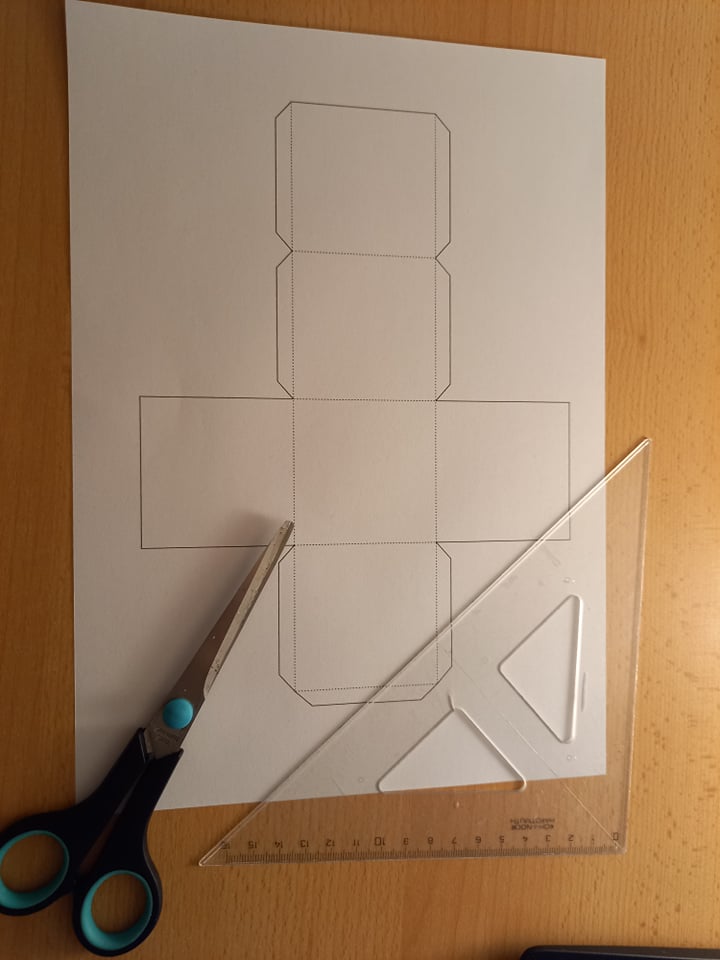 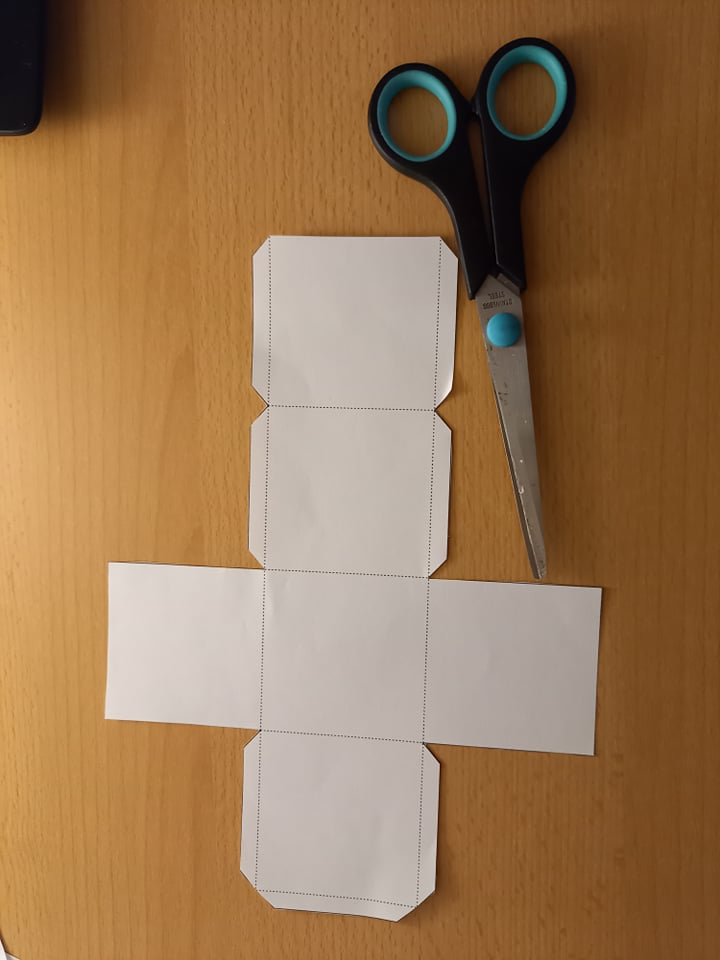 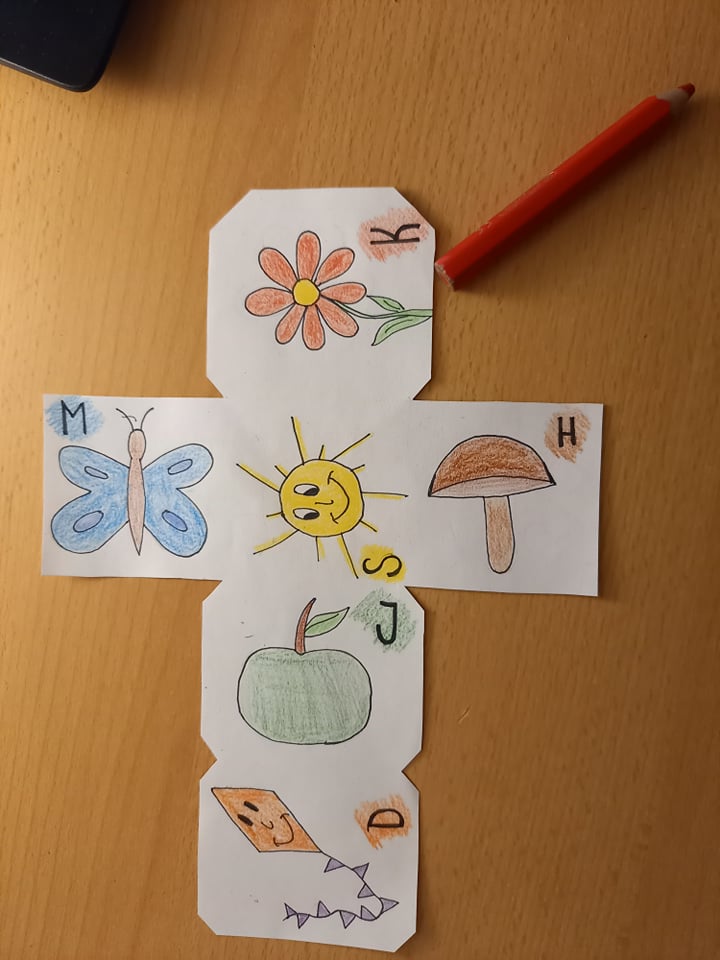 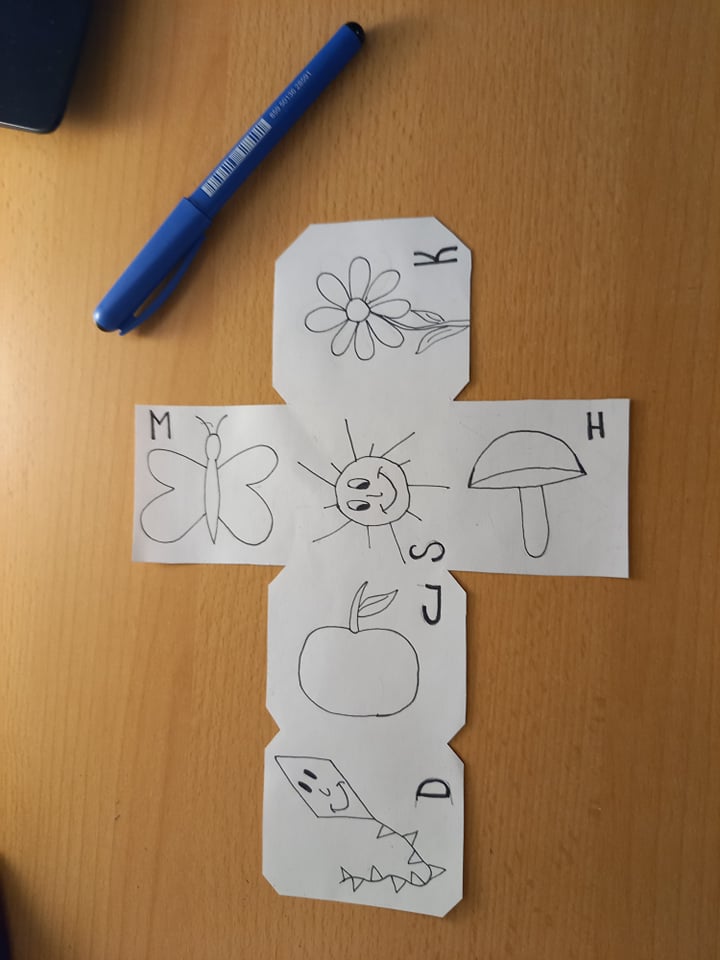 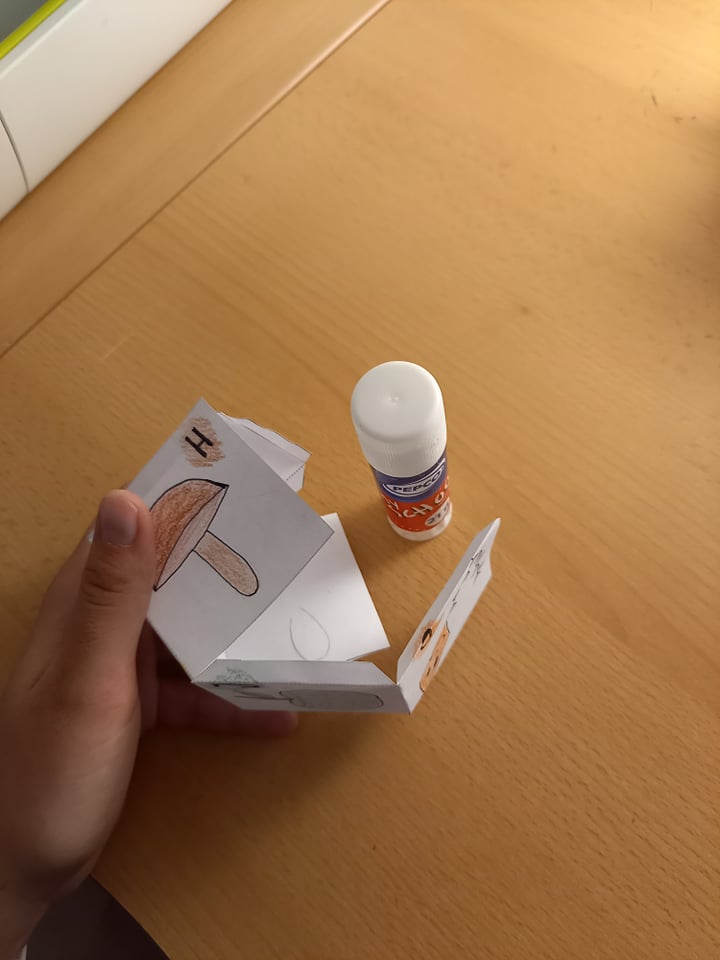 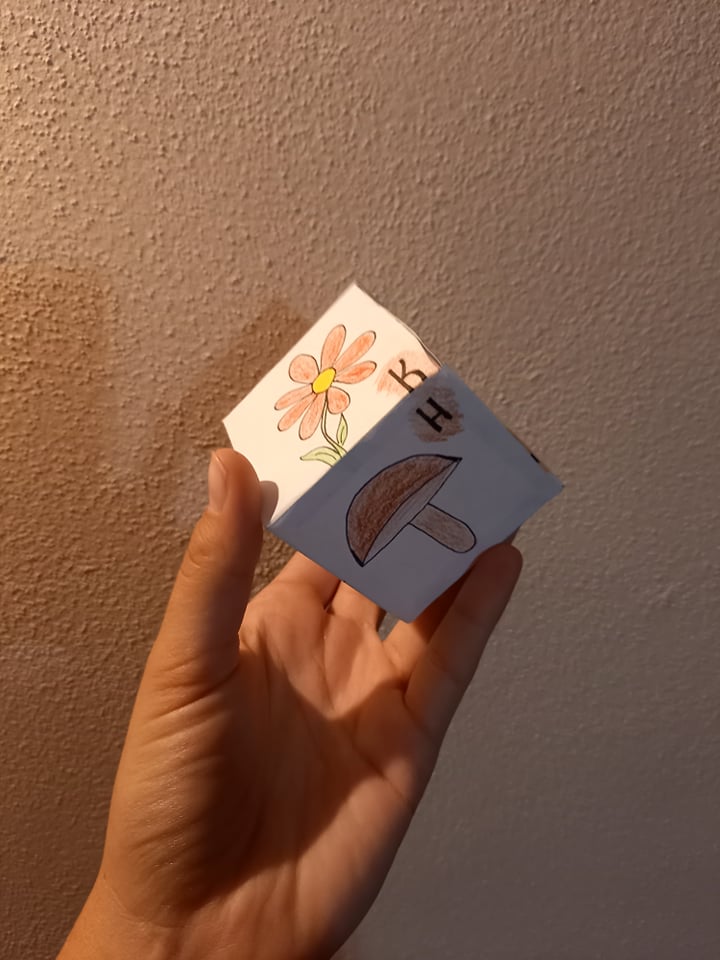 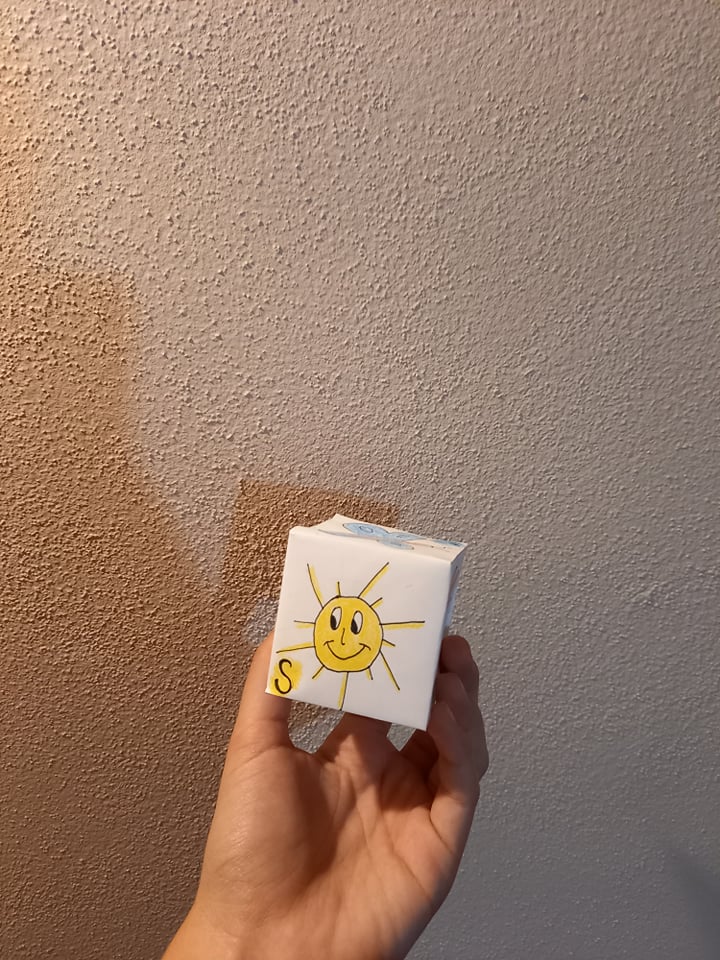 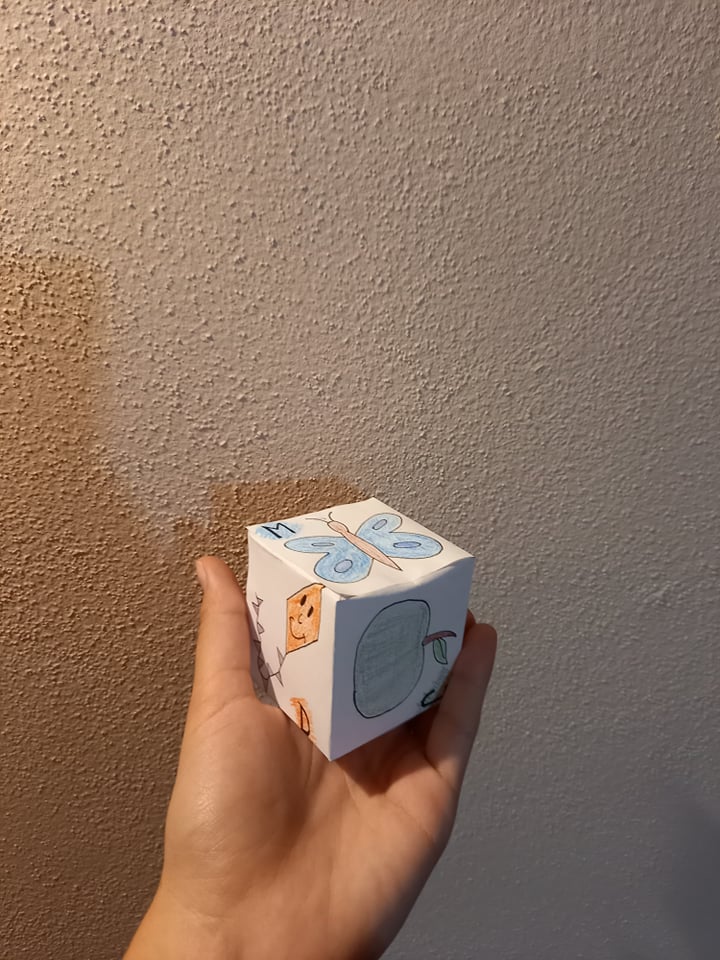 